PEMERINTAH PROVINSI SUMATERA BARAT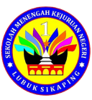 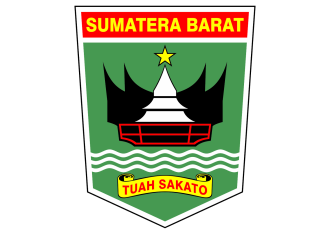 DINAS PENDIDIKANSMK NEGERI 1 LUBUK SIKAPINGJl. Prof. Dr. Hamka No. 26 Tajung Beringin, Kec. Lubuk Sikaping, ((20365) – Kab. PasamanNPSN : 10300825                  Email : smkn1lbsikaping@gmail.comFORMULIR KEBERATAN ATAS PERMOHONAN INFORMASI PUBLIKINFORMASI PENGAJU KEBERATAN Nomor Registrasi Keberatan       		: _________________________________(diisi petugas)*Nomor Pendaftaran Permohonan  Informasi	: _______________________________________________Tujuan Penggunaan Informasi			: _______________________________________________Identitas Pemohon	Nama					: _______________________________________________	Alamat					: _______________________________________________                                             			  _______________________________________________	Pekerjaan				: _______________________________________________	Nomor Telepon				: _______________________________________________Identitas Kuasa Pemohon **	Nama					: _______________________________________________	Alamat					: _______________________________________________                                      	 	         ____________________________________________	Nomor Telepon				: _______________________________________________ALASAN PENGAJUAN KEBERATAN***KASUS POSISI______________________________________________________________________________________________________________________________________________________________________________________________________HARI/TANGGAL TANGGAPAN ATAS KEBERATAN AKAN DIBERIKAN  : [tanggal], [bulan], [tahun][diisi oleh petugas]****Demikian keberatan ini saya sampaikan, atas perhatian dan tanggapannya, saya ucapkan terimakasih.					..........................(tempat), ...........................[tanggal], [bulan], [tahun] *****Mengetahui, ******Petugas Meja Informasi					            	Pengaju Keberatan (Penerima Keberatan)                     (…………………...............)	                                        			( ............................................. )Nama & Tanda Tangan                                                                  		 Nama & Tanda TanganKETERANGAN *	Nomor register pengajuan keberatan diisi berdasarkan buku register pengajuan keberatan **	Identitas kuasa pemohon diisi jika ada kuasa pemohonnya dan melampirkan Surat Kuasa.***	Sesuai dengan Pasal 31 ayat (1) Peraturan Jaksa Agung RI tentang Pelayanan Informasi Publik di Kejaksaan RI, dipilih oleh pengaju keberatan sesuai dengan alasan keberatan yang diajukan****	Diisi sesuai dengan ketentuan jangka waktu dalam Peraturan Jaksa Agung RI tentang Pelayanan Informasi Publik di Kejaksaan RI*****	Tanggal diisi dengan tanggal diterimanya pengajuan keberatan yaitu sejak keberatan dinyatakan lengkap sesuai dengan buku register pengajuan keberatan.******	Dalam hal keberatan diajukan secara langsung, maka formulir keberatan juga ditandatangani oleh petugas yang menerima pengajuan keberatan.Permohonan Informasi di tolak. Informasi berkala tidak disediakanPermintaan informasi tidak ditanggapiPermintaan informasi ditanggapi tidak sebagaimana yang dimintaPermintaan informasi tidak dipenuhiBiaya yang dikenakan tidak wajarInformasi disampaikan melebihi jangka waktu yang ditentukan 